For the following question: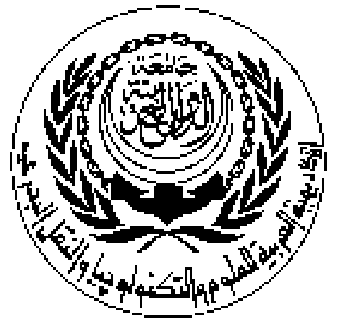 - Implement the suitable design- You can use additional variables in your program (if needed)Write a program that calculates a random number 1 through 100. The program then asks the user to guess the number.If the user guesses too high or too low then the program should output "too high" or "too low" accordingly.The program must let the user continue to guess until the user correctly guesses the number.The program should output how many guesses it took the user to correctly guess the right number.Bonus:Edit the above program to allow the user to enter the numbers range & the maximum number of tries before playing.* You've to submit a report including: 
- The program design- A hard copy of your code- A CD contains the whole project                    Arab Academy for Science & Technology                   College of Engineering & Technology - Cairo                  Computer Engineering DepartmentCourse Code:  CC114Course Title :  Introduction To ProgrammingProject G – Number Guessing